Proszę zapoznać się z tekstem podręcznika str.134-137	Następnie należy przepisać poniższe notatki uzupełniając luki a zadanie wysłać na moją pocztę danutaziecikk@gmail.comT: Sejm i Senat RP- władza ustawodawcza – struktura, wybory, kadencja.PARLAMENT	SEJM						SENAT460 posłów/4 lata		     	100 senatorów/4 lataMarszałkowieElżbieta Witek (PIS) 	Tomasz Grodzki	 (Koalicja Obywatelska)Wicemarszałkowie5 (2x PIS, PO, lewica, PSL)	4 (PIS, PSL, Lewica, Koalicja Obywatelska)Prezydium sejmu = marszałek + wicemarszałkowieKonwent seniorów = marszałek + wicemarszałkowie+ przew. klubów i kół poselskichKlub poselski – klub poselski tworzy, co najmniej 15 posłów, a senacki, co najmniej 7 posłów.Koło poleskie – zarówno koło poselskie, jak i senackie musi liczyć, co najmniej 3 członków. 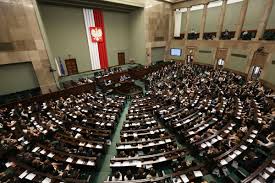 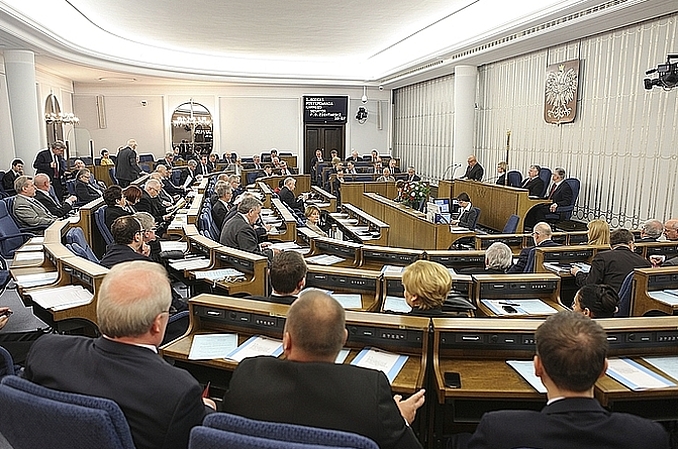 	W szczególnych przypadkach np. uchwalenie Konstytucji, przyjęcie przysięgi od nowo wybranego prezydenta; Sejm i Senat zbierają się razem, jako ZGROMADZENIE NARODOWE.Zad.1Ilu posłów i senatorów reprezentuje woj. małopolskie w parlamencie (napisz, jakie ugrupowania/partie reprezentują)?............................................................................................................................................................................................................................................................................................................................................................................WYBORY PARLAMENTARNE/4lata (zarządza je Prezydent)Obywatele biorą udział w wyborach	czynnie						biernie(prawo wybierania)			    (prawo kandydowania)	18 lat						21 lat poseł								30 lat senatorJak przebiegają wybory możecie zobaczyć w krótkim filmiku: https://www.youtube.com/watch?v=mwJ_KCyYiNM Ordynacja wyborcza - ustawa określająca sposób przeprowadzenia wyborów.Ważność wyborów stwierdza Sąd Najwyższy.2. Pięcioprzymiotnikowe zasady prawa wyborczego:powszechne - biorą udział wszyscy obywatele.czynnie					biernie(prawo głosowania)			(prawo kandydowania)	18 lat					radny 18 lat							poseł 21 lat							senator 30 lat							prezydent 35 lattajne - (kabiny wyborcze, anonimowe karty do głosowania)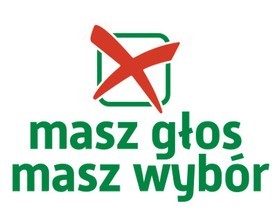 równe - każdy ma tyle samo głosów i głos każdego znaczy tyle samo.bezpośrednie - osobiste głosowanie na konkretnego kandydata                          sposób liczenia głosówproporcjonalne				większościowe	Sejm						Senat							Prezydent RPpróg wyborczy					wójt5% partia8% koalicja partii  Partia rządząca powinna mieć w sejmie minimum 50% + 1 głos, czyli 231posłów, jeżeli nie, to wówczas musi stworzyć koalicję z innymi partiami.T: Sejm i Senat RP- władza ustawodawcza – działanie.Obecnie w Polsce sprawują władzę: PiS + Porozumienie Jarosława Gowina + Solidarna Polska (sprawdźcie, iloma głosami w sejmie dysponują?)………….. A opozycję tworzą: Koalicja Obywatelska, PSL, Lewica, Konfederacja.Ważne pojęcia:Immunitet - posłowie i senatorowie nie mogą być aresztowani ani pociągnięci do odpowiedzialności karnej bez zgody Sejmu lub Senatu.Koalicja - porozumienie partii politycznych w sprawie ustalenia wspólnego programu i utworzenia rządu.Opozycja - przedstawiciele partii, które nie tworzą rządu.Funkcje SEJMU i SENATU4. DROGA USTAWY:									senat1. INICJATYWA						rządUSTAWODAWCZA				prezydent RP(prawo zgłoszenia			 	   100 000 obywateliprojektu ustawy)					min.15 posłów2. SEJM	 (3x czytanie)3. SENAT	(opiniowanie ustaw)4. PREZYDENT										weto 					Trybunał Konstytucyjny		podpisanie ustawy5. Publikacja w DZIENNIKU USTAW – Koniec drogi ustawy.ZadaniePrzygotuj wystąpienie sejmowe w ważnej dla Ciebie sprawie. (Zasady obowiązują takie, jak przy każdym przemówieniu, ale pamiętajcie, do kogo się zwracacie np. Wysoka Izbo, panowie posłowie, panie posłanki) –proszę je przesłać na moją pocztę: danutaziecikk@gmail.comSEJMSENATtworzy prawo uchwalając ustawy.opiniuje ustawy.uczestniczy w powoływaniu rządu oraz innych organów np. Rzecznika Praw Obywatelskich.posiada inicjatywę ustawodawczą.opiekuje się Polonią.sprawuje kontrolę nad działalnością rządu.uczestniczy w powoływaniu innych organów państwa.